Ягодное царство14 июля в средней группе прошло интегрированное занятие по развитию речи и художественно – эстетическому развитию  «Ягодное царство», с целью закреплять представления у детей о лесных и садовых ягодах; уточнения, расширения и активизации словаря по теме; закрепления умения образовывать уменьшительно-ласкательную форму слова и образования имени прилагательного от имени существительного; закрепления умения аккуратно наклеивать части ягод, учить обрезать угол от прямоугольника.В начале занятия дети отгадали загадки о ягодах, рассмотрели иллюстрации с их изображением, поговорили о том, что ягоды бывают садовыми и лесными, подели их на  эти группы.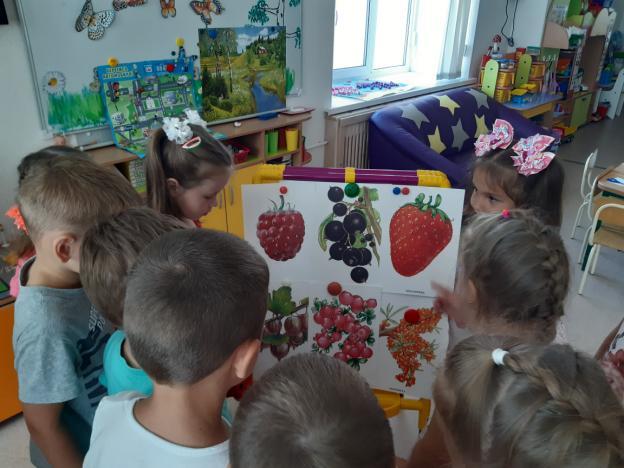 Затем послушали сказку Н. Павловой «Земляничка», ответили на вопросы по содержанию сказки, поиграли   в дидактические игры «Назови ласково»,  «Что приготовим?» (компот из смородины -   смородиновый компот, варенье из облепихи – облепиховое варенье и т.д.)                                         Выполнили физ.минутку, обсудили как из прямоугольника вырезать ягодку клубничку и приступили к созданию аппликации.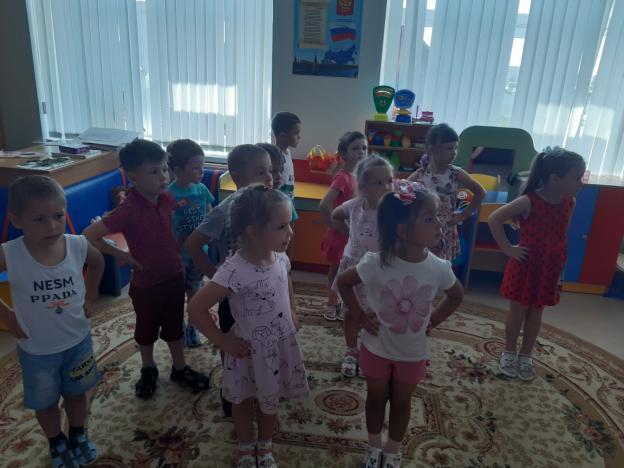 В конце занятия получилась красивая картина с изображением клубничной полянки. 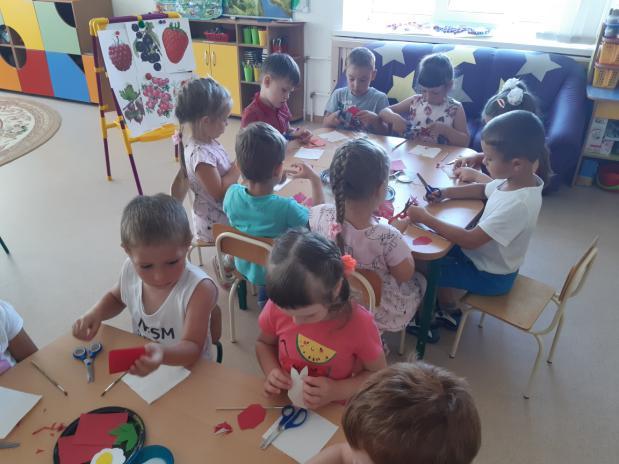 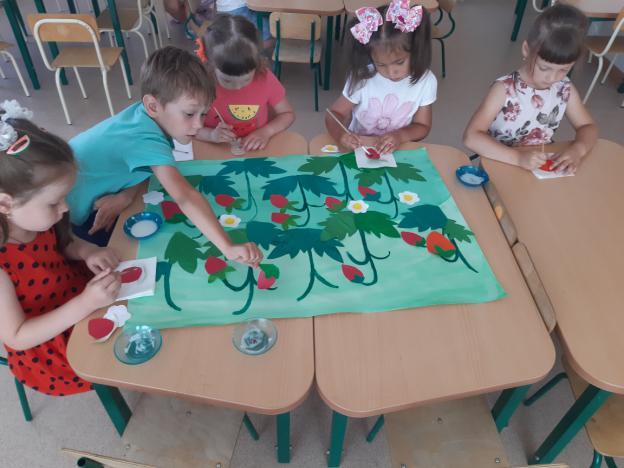 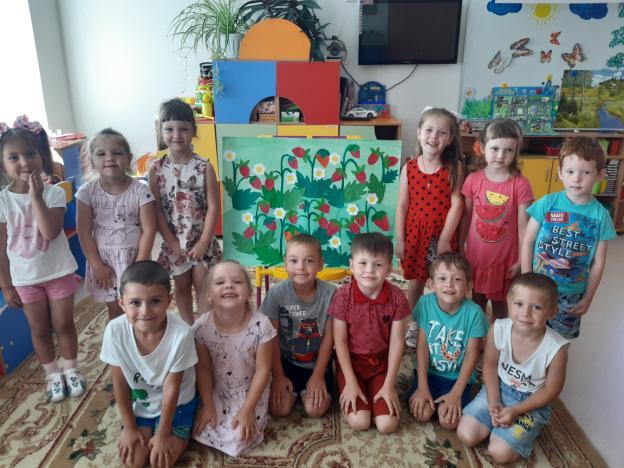 Материал подготовила воспитательМА ДОУ АР детский сад «Сибирячок»Гущина М.Ю.